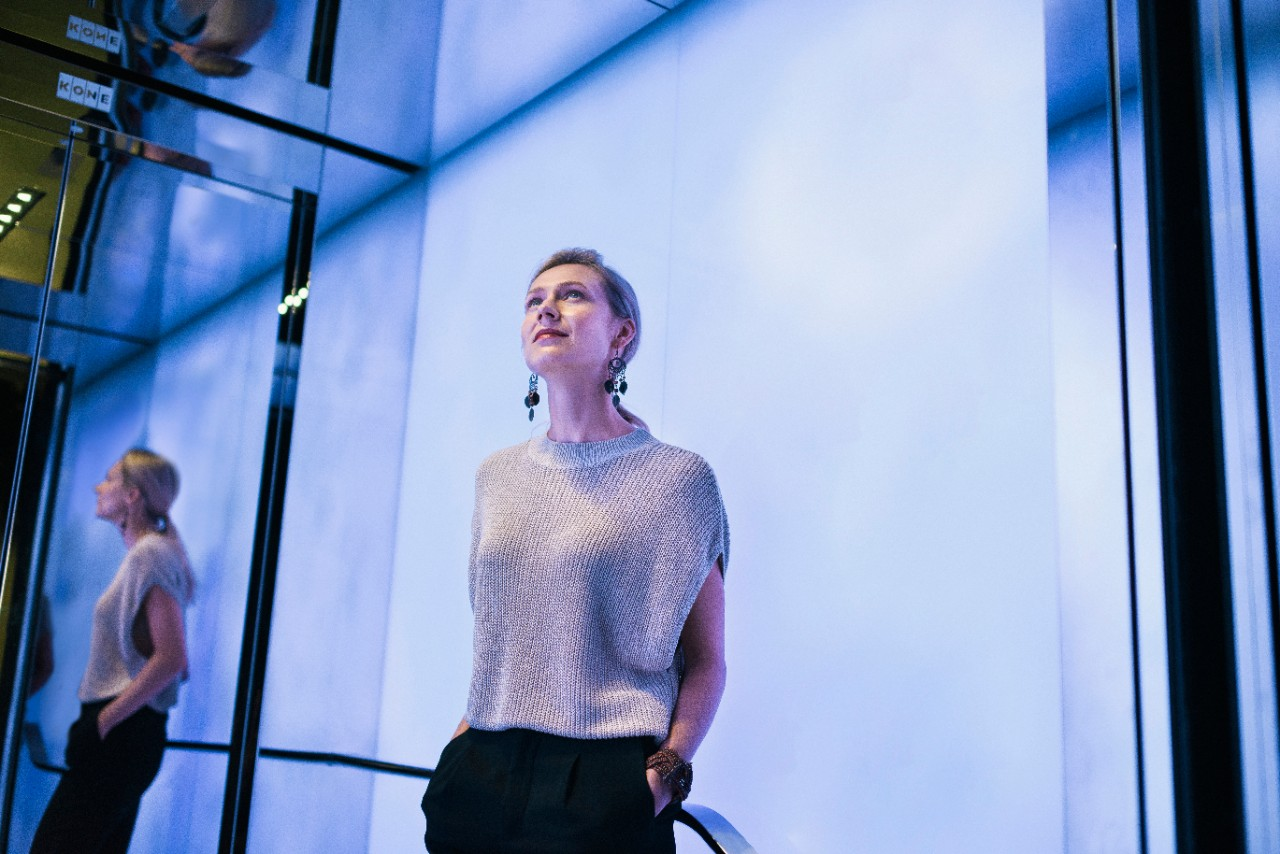 SERVISNÍ SMLOUVALiliová 219/5110 00 Praha 1 - Staré MěstoČíslo smlouvy: 52004773Zahrnuje rozsah služeb: KONE Care® Standard se uzavírá dle zákona 89/2012 Sb. (Občanský zákoník), ve znění pozdějších předpisů, § 2586 a následující, mezi níže uvedenými smluvními stranami.aPŘEDMĚT PLNĚNÍKONE se touto Smlouvou zavazuje převzít do servisní péče výtah umístěný na adrese viz. Příloha č.3 (dále jen „zařízení“).TRVÁNÍ SMLOUVYDoba trvání této Smlouvy je sjednána na dobu neurčitou.Smlouvu lze vypovědět bez uvedení důvodu; Výpovědní lhůta činí 60 dnů ode dne doručení výpovědi druhé Smluvní straně.Smlouva nabývá účinnosti dnem uveřejnění Smlouvy v registru smluv dle Zák. č. 340/2015 Sb.. Počáteční datum fakturace paušálních služeb dle bodu 3.2 této Smlouvy ode dne nabytí účinnosti této Smlouvy.Smlouva je platná ode dne podpisu této Smlouvy oběma smluvními stranami.PLATEBNÍ PODMÍNKY A FAKTURACEZákazník se za služby poskytnuté dle této Smlouvy zavazuje zaplatit KONE paušální cenu ve výši uvedené v Příloze č.3 této Smlouvy. Cena je stanovena dohodou a v závislosti na režimu provádění servisních činností, resp. rozsahu služeb. KONE vystaví daňový doklad dle zákona č. 235/2004 Sb., o dani z přidané hodnoty, v platném znění (při změně zákona o DPH má KONE právo a povinnost účtovat a fakturovat DPH v souladu s touto změnou). Splatnost daňových dokladů KONE je 21 dní.Frekvence plateb: čtvrtletně, na konci období. Zákazník prohlašuje, že objekt uvedený v této Smlouvě není považován za stavbu dle § 48 zákona 235/2004 Sb. Současně se Zákazník zavazuje KONE bez zbytečného odkladu informovat o případné změně rozhodných skutečností, k níž by došlo v době účinnosti této Smlouvy.SANKCE A ODPOVĚDNOSTI SMLUVNÍCH STRAN4.1 	Bude-li KONE v prodlení s poskytnutím služeb (nástupu na opravu či nástupu na vyproštění osob dle čl. 7 dle této Smlouvy), zavazuje se uhradit Zákazníkovi smluvní pokutu ve výši 100,- Kč za každou započatou hodinu prodlení a v případě prodlení u vyproštění osob smluvní pokutu ve výši 500,- Kč za každou započatou hodinu prodlení. Tato uvedená smluvní pokuta se týká i nesplnění nástupu na servis u nahlášených závad fakturovaných mimo paušální servis.4.2	Zákazník je povinen KONE zajistit přístup na místo plnění, a to kdykoliv to bude vyžadovat předmět plnění dle této Smlouvy. Zákazník sdělí KONE veškeré informace potřebné k plnění této Smlouvy a k provedení konkrétního servisního úkonu. 4.3	Stavební úpravy, které by mohly ohrozit činnost instalace / instalací, oprav a pravidelných činností, musí být v dostatečné předstihu oznámeny KONE. Zákazník je dále povinen hlásit veškeré závady, škody a úpravy bezprostředně poté, kdy se o nich dozví. Právní závazky vzniklé Zákazníkovi z tohoto postavení nejsou touto Smlouvou dotčeny, Zákazník určí v příloze č.1 této Smlouvy osobu/y oprávněnou/é jeho jménem ověřovat výkazy pracovníků KONE. V případě neurčení oprávněné osoby strany sjednávají vyvratitelnou domněnku, že výkazy pracovníků KONE jsou bezvadné a odpovídají skutečnosti.4.4	KONE odpovídá za řádné a včasné plnění závazků, vyplývajících z této Smlouvy.4.5	Majitel/provozovatel prohlašuje, že ke každému výtahu vlastní technickou dokumentaci včetně Prohlášení o shodě (u výtahů uvedených do provozu po 1.4. 1999). Majitel/provozovatel je povinen předložit na vyzvání tuto technickou dokumentaci výtahu/ů a dokumenty/protokoly o všech provedených změnách do zařízení (např. výměna rozvaděče za jiný typ, výměna frekvenčního měniče za jiný typ, výměna pohonné jednotky za jiný typ, výměna zachycovačů za jiný typ) včetně Inspekčních zpráv k nahlédnutí KONE. Dále pak je povinen při podpisu Smlouvy poskytnout kopii dokumentu Prohlášení o shodě ke každému zařízení, které je uvedeno v příloze č.3 této Smlouvy. V případě, že majitel/provozovatel nemá technickou dokumentaci, Prohlášení o shodě a Inspekční zprávu, je povinen si na svůj náklad zajistit vyhotovení nové technické dokumentace a Prohlášení o shodě, nebo kopie u výrobce/dovozce a Inspekční zprávu u Inspekčního orgánu. ODSTOUPENÍ OD SMLOUVYZákazník má právo vedle důvodů uvedených v Občanském zákoníku odstoupit od Smlouvy s účinností 30. dne od doručení písemného oznámení o odstoupení KONE:v případě zjištění opakovaného nedodržování termínů, rozsahu a kvality prací ve Smlouvě sjednaných i přes písemné upozornění Zákazníkem, ležících výlučně na straně KONE, které by bránily bezpečnému užívání a provozní způsobilosti výtahu.v případě změny účelu a způsobu používání předmětného zařízení.v důsledku změny vlastnických vztahů k předmětnému zařízení.v případě, že se KONE dostane do likvidace nebo proti němu bude vydáno rozhodnutí o úpadku nebo bude vůči němu nařízena nucená správa podle jiného právního předpisu nebo bude v obdobné situaci podle právního řádu země sídla Zhotovitele.Obě smluvní strany se zavazují, že důvody odstoupení od Smlouvy předem projednají.ZÁRUČNÍ PODMÍNKY NOVÝCH ZAŘÍZENÍ KONE6.1 	NEOBSAZENO.6.2	NEOBSAZENO.OSTATNÍ UJEDNÁNÍ7.1 	Pracovní doba KONE:			pracovní dny PONDĚLÍ až PÁTEK od 07:00 do 15:30 hod. 7.2	Pohotovostní doba KONE:	Pohotovostní zásahy v pracovní dny: 	PONDĚLÍ až PÁTEK od 15:30 do 07:00 hod.	Pohotovostní zásahy v mimo pracovní dny:	SVÁTKY, SOBOTA a NEDĚLE – 24 hodin denně 	Vyproštění uvízlých osob:		 	24 hodin denně7.3	Vyproštění uvízlých osob ze zařízení KONE se poskytuje v záruční době ZDARMA. Pokud je vyproštění osob způsobeno vlivy, za které nenese zodpovědnost KONE, a.s., jako například výpadkem napájení výtahu nebo nesprávnou obsluhou nebo vandalismem, nejedná se o záruční opravu a společnost KONE, a.s. může tento výjezd fakturovat dle podmínek této Smlouvy. 7.4	KONE se zavazuje nastoupit na opravu v odsouhlasené pracovní době nejpozději do 24 hodin od nahlášení provozní poruchy a u vyproštění uvízlých osob pak do 1 hodiny od nahlášení na zákaznické centrum KONE. 7.5	Pokud bude Zákazník požadovat nástup na opravu v Pohotovostní době KONE, musí to výslovně uvést při nahlášení poruchy. V tomto případě se KONE zavazuje nastoupit na opravu nejpozději do 4 hodin od nahlášení provozní poruchy Zákazníkem a umožní-li to kapacity KONE. Přesný termín nástupu bude dohodnut při hlášení pohotovostní opravy. Pokud bude Zákazník požadovat nástup na vyproštění, musí to výslovně uvést při nahlášení poruchy.7.6	Paušální Cena nekryje jakékoliv úkony, které nejsou součástí Rozsahu dohodnutých služeb. Tyto úkony bude KONE fakturovat na základě Hodinové zúčtovací sazby (HZS) a Ceny dopravy. Cena dopravy je určena v závislosti na dopravním pásmu, ve kterém se nachází Zařízení dle Smlouvy. Za práce v Pohotovostní době KONE a za vyproštění uvízlých osob, KONE kromě Aktuální HZS a Ceny dopravy účtuje navíc ještě pohotovostní příplatek ve výši 100 % aktuální HZS za každou započatou půlhodinu práce servisního technika. KONE má právo účtovat náklady za výjezd technika zmařený z důvodů na straně Zákazníka. Aktuální hodnota HZS a Ceny dopravy je uvedena ve Všeobecných servisních podmínkách na www.kone.cz.ZÁVĚREČNÁ USTANOVENÍ8.1 	Smluvní strany se dohodly, že veškerá oznámení, výzvy, notifikace, sdělení apod., která mají vztah k předmětu této Smlouvy, vyjma hlášení poruch a vyproštění, musí být písemná a zaslána buď prostřednictvím poštovní přepravy na adresu příslušné Smluvní strany uvedenou v záhlaví této Smlouvy nebo prostřednictvím elektronické pošty zaslané na emailovou adresu příslušné Smluvní strany uvedenou v záhlaví této Smlouvy nebo do datové schránky Smluvní strany. Pokud dojde ke změně těchto adres u některé ze Smluvních stran, je tato Smluvní strana povinna neprodleně oznámit druhé Smluvní straně tuto změnu, a to způsobem dle tohoto bodu Smlouvy.8.2	Tato Smlouva ruší a nahrazuje jakákoliv předchozí smluvní ujednání, týkající se předmětu této Smlouvy.8.3	Tato Smlouva je podepsána ve 2 vyhotoveních, z nichž jedno obdrží KONE a druhé Zákazník. Pro vznik Smlouvy se vyžaduje dohoda o celém jejím obsahu, změny lze provést pouze písemně, formou dodatků. Smlouva nabývá platnosti dnem doručení řádně podepsaného stejnopisu této Smlouvy KONE.8.4	Obě strany se zavazují navzájem informovat o jakýchkoli změnách majících vztah k této Smlouvě. KONE je povinna oznámit Zákazníkovi změnu jakýchkoliv obchodních podmínek týkajících se této Smlouvy, a to prostřednictvím upozornění, které bude součástí čtvrtletního vyúčtování služeb.8.5	Smluvní strany se dohodly, že veškerá práva plynoucí z této Smlouvy se promlčují v promlčecí lhůtě v trvání 10 let ode dne, kdy právo mohlo být uplatněno poprvé.8.6	KONE na sebe nepřebírá změnu okolností ve smyslu § 1765 (2) a výslovně vylučuje aplikaci poslední věty odstavce (1) § 1765.8.7	Na KONE přechází vlastnické právo k demontovaným náhradním dílům, použitému oleji a mazivu a na vlastní náklady zajišťuje jejich řádnou likvidaci. Na přání Zákazníka předem vydá KONE vyměněné náhradní díly, použitý olej, či maziva. V tomto případě je Zákazník odpovědný za jejich řádnou likvidaci na vlastní náklady.8.8	KONE nebude od uvízlých pasažérů požadovat sdělení jejich osobních údajů, a to ani v případě zneužití systému z jejich strany.8.9	KONE je majitelem veškerých práv duševního vlastnictví týkajících se přímo či nepřímo předmětu plnění poskytnutého společností KONE, a to zejména, ale nikoli pouze softwaru, programového vybavení, návrhů a/nebo plánů, technické dokumentace a/nebo jakýchkoli dalších technických informací. Zákazník není oprávněn užívat či činit kopie návrhů a/nebo plánů, technické dokumentace a/nebo jakýkoliv dalších technických informací s výjimkou jejich užití nebo rozmnožování výlučně v souladu s účelem vyplývajícím z této Smlouvy a/nebo k užívání a údržbě předmětu plnění. KONE touto Smlouvou uděluje Zákazníkovi nevýhradní a nepřenosnou licenci k užití softwaru a programového vybavení, jež je součástí díla, a to za účelem užití a údržby díla. Zákazník není oprávněn v jakékoli podobě činit kopie, modifikovat či měnit software a/nebo umožnit třetí straně činit kopie, modifikovat či měnit software.8.10	Pro vyloučení pochybností smluvní strany prohlašují, že veškerá ujednání v rámci smluvního vztahu založeného touto Smlouvou odpovídají obchodním zvyklostem a zásadě poctivého obchodního styku.8.11	Zákazník podpisem smlouvy dává souhlas KONE k případnému elektronickému zasílání faktur/daňových dokladů, protokolů Odborných prohlídek a Odborných zkoušek a Inspekčních prohlídek, nebo informace o nových produktech a službách (dále jen elektronická komunikace) KONE prostřednictvím e-mailu. KONE může kdykoliv, bez dalšího avíza, zahájit elektronickou komunikaci bez dalšího souhlasu Zákazníka a zároveň ukončit písemné zasílání daňových dokladů. Faktury/daňové doklady mohou být zasílány naším globálním partnerem, společností Pagero, z e-mailové adresy: xxx8.12	KONE má právo měnit jednostranně Všeobecné servisní podmínky a Všeobecné podmínky pro digitální služby společnosti KONE, a.s. (viz. Přílohy č. 5 a č. 6), o čemž bude Zákazníka informovat prostřednictvím uvedení takové informace v rámci pravidelného vyúčtování zasílaného buď na adresu uvedenou v záhlaví této Smlouvy nebo do datové schránky Zákazníka. Pokud Zákazník ve lhůtě jednoho (1) měsíce po doručení takového oznámení KONE písemně neinformuje, má se za to, že se změnou Podmínek souhlasí od dne účinnosti změny. Pokud Zákazník KONE ve výše uvedené lhůtě informuje, že se změnou Podmínek nesouhlasí, je každá ze Stran oprávněna Smlouvu vypovědět s výpovědní lhůtou tři (3) měsíce a to, pokud se strany nedohodnou jinak, která začíná běžet den následující po dni doručení písemné výpovědi druhé Straně. 8.13	Smluvní strany tímto vylučují možné využití následujícího ustanovení č.12 Všeobecných servisních podmínek: „V případě, kdy Zákazník odstoupí od Smlouvy, nebo Smlouvu vypoví dříve, než je stanovená výpovědní lhůta, a to bez udání důvodu, přestože KONE plní své závazky vyplývající ze servisní smlouvy, je KONE oprávněno na Zákazníkovi nárokovat zaplacení smluvní pokuty ve výši odpovídající 50 % paušální ceny, kterou by Zákazník celkově uhradil ve zbývající Době platnosti Smlouvy, kdyby k odstoupení od Smlouvy nedošlo.“.8.14	Ustanovení této smlouvy mají přednost před zněním Všeobecných servisních podmínek a Všeobecných podmínek pro digitální služby společnosti KONE, a.s.8.15	Nedílnou součástí této Smlouvy jsou následující přílohy:	Příloha č.1 - osoby oprávněné jednat							Příloha č.2 - čestné prohlášení Zákazníka							Příloha č.3 - rozsah dohodnutých služeb, seznam zařízení a cena služeb							Příloha č.4 - Plná moc oprávněného zástupce KONE							Příloha č.5 - Všeobecné servisní podmínky společnosti KONE, a.s.							Příloha č.6 - Všeobecné podmínky pro digitální služby společnosti KONE, a.s.PŘÍLOHA č.1                                                            OSOBY OPRÁVNĚNÉ JEDNATJméno a email kontaktní osoby k případnému zasílání elektronické komunikace, bez zaručeného elektronického podpisu, ve věci nabídky, elektronické fakturace, reportů, zpráv atd. kromě uzavírání a změny smlouvy.PŘÍLOHA č.2                                                            ČESTNÉ PROHLÁŠENÍ ZÁKAZNÍKAToto prohlášení slouží jako podklad ke stanovení oprávněnosti uplatnění režimu přenesení daňové povinnosti při poskytování stavebních nebo montážních prací dle § 92e zákona o DPH č. 235/2004 Sb. ve znění p.p..Prosím, označte správnou variantu:Poučení: režim přenesení daňové povinnosti se uplatní pouze mezi plátci DPH, a to při poskytnutí plnění v tuzemsku (místo plnění je v ČR). Uvedený režim je tedy povinen použít plátce (poskytovatel plnění), který poskytne vymezené stavební nebo montážní práce s místem plnění v tuzemsku jinému plátci (příjemci plnění) pro jeho ekonomickou činnost. Režim přenesení daňové povinnosti se nepoužije, pokud plátce poskytuje stavební nebo montážní práce příjemci plnění, který není plátcem DPH. Jde-li o podmínku plnění mezi plátci, předpokladem pro povinnost použít režim přenesení daňové povinnosti je skutečnost, že tyto osoby při uskutečnění daného plnění vystupují jako osoby povinné k dani, tj. v rámci své ekonomické činnosti. U stavebních prací jde pak zejména o to, že osoba, která zdanitelné plnění přijímá, vystupuje u daného plnění jako osoba povinná k dani. Jestliže příjemce plnění (plátce) pořizuje přijaté zdanitelné plnění výlučně pro soukromou potřebu, nebo výlučně pro plnění, které není předmětem daně, není v postavení osoby povinné k dani a v tom případě se neuplatní režim přenesení daňové povinnosti, to znamená, že plátce, který uskutečnil zdanitelné plnění, uplatní daň na výstupu. Obdobně se neuplatní režim přenesení daňové povinnost, pokud např. obec pořizuje plnění pro potřeby související výlučně s její činností při výkonu veřejné správy, při níž se nepovažuje za osobu povinnou k dani (viz § 5 odst. 3 zákona o DPH). Pokud je plnění třeba i jen z části přijímáno pro více účelů, například pro soukromou potřebu plátce a pro jeho ekonomickou činnost nebo pro smíšené účely veřejnoprávních a neziskových subjektů, přičemž část je pro účely, kdy příjemce vystupuje jako osoba povinná k dani, půjde o plnění podléhající celkově režimu přenesení daňové povinnosti. Pro případy, kdy příjemce stavebních a montážních prací poskytnutých v tuzemsku je sice český neplátce, ale jde o osobu registrovanou k DPH v jiném členském státě nebo zahraniční osobu, je nutné upozornit na ust. § 94 odst. 16 zákona o DPH. Podle tohoto platí, že takováto osoba registrovaná k dani v jiném členském státě nebo zahraniční osoba povinná k dani, se coby příjemce tuzemských plnění zahrnovaných pod režim přenesení daňové povinnosti stává ze zákona českým plátcem, a to již dnem poskytnutí předmětného plnění.PŘÍLOHA č.3                                                            Rozsah dohodnutých služeb a cena služebSeznam zařízení a cena služebPŘÍLOHA č.4                                                           Plná moc oprávněného zástupce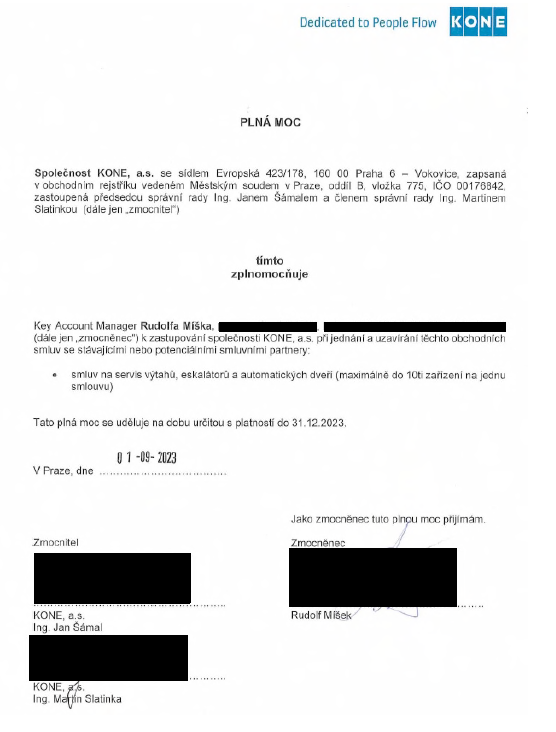  PŘÍLOHA č.5                                  VŠEOBECNÉ SERVISNÍ PODMÍNKY SPOLEČNOSTI KONE, a.s. (verze platná od 1.1.2023)Definice Všechny zde použité pojmy psané velkým počátečním písmenem mají stejný význam, který je jim přiřazen ve smlouvě. Dále mají následující pojmy tento význam:Všeobecné servisní podmínky Tyto Podmínky tvoří nedílnou součást Smlouvy a jakékoliv nabídky KONE. KONE má právo tyto Podmínky jednostranně měnit, o čemž bude Zákazníka informovat vyvěšením na www.kone.cz (VSP) nejpozději jeden (1) měsíc před plánovanou účinností změny. Pokud Zákazník ve lhůtě jednoho (1) měsíce po vyvěšení takového oznámení KONE písemně neinformuje, má se za to, že se změnou Podmínek souhlasí od dne účinnosti změny. Pokud Zákazník KONE ve výše uvedené lhůtě informuje, že se změnou Podmínek nesouhlasí, je každá ze Stran oprávněna Smlouvu vypovědět s výpovědní lhůtou tři (3) měsíce, a to pokud se strany nedohodnou jinak, která začíná běžet den následující po dni doručení písemné výpovědi druhé Straně. V případě rozporu mezi ustanovením těchto Podmínek a Smlouvou se uplatní ustanovení ujednané ve Smlouvě.Poskytování služeb KONE poskytuje Servisní služby v rozsahu dohodnutém ve Smlouvě. KONE Servisní služby poskytuje s náležitou odbornou péčí, v souladu s pokyny výrobce, ČSN EN 274002, ČSN EN 274007 a s nejnovějšími výrobními znalostmi. K poskytování Servisních služeb používá KONE školené pracovníky. Není-li ve Smlouvě sjednán jiný režim, nastoupí KONE na opravu v Pracovní době, a to nejpozději následující pracovní den od nahlášení provozní poruchy, u vyproštění uvízlých osob pak do 1 hodiny od nahlášení na zákaznické centrum KONE. Pokud bude Zákazník požadovat nástup na opravu v Pohotovostní době, musí to výslovně uvést při nahlášení poruchy. V tomto případě KONE nastoupí na opravu nejpozději do 4 hodin od nahlášení poruchy Zákazníkem a umožní-li to kapacity KONE. Přesný termín nástupu bude dohodnut při hlášení pohotovostní opravy. Pokud bude Zákazník požadovat nástup na vyproštění, musí to výslovně uvést při nahlášení poruchy. Není-li ve Smlouvě sjednáno jinak, Servisní služby nezahrnují výměnu žárovek, zářivek, čištění Zařízení, úpravy Zařízení, které jsou vyžadované novou právní úpravou, doporučeny nebo nařízeny příslušnými kontrolními orgány nebo nezávaznými technickými normami, údržbu kabelů elektrického napájení nebo telefonních a datových kabelů. Pokud dojde k porušení telefonního či datového spojení, není KONE po dobu trvání poruchy povinno poskytovat příslušné Servisní služby.Závazky Zákazníka Provozovatelem Zařízení je Zákazník. Zákazník je povinen KONE poskytnout veškerou součinnost potřebnou pro řádné plnění povinností KONE plynoucích ze Smlouvy. Zákazník KONE neprodleně informuje o jakékoliv závadě na fungování Zařízení, o jakékoliv nehodě nebo události týkající se Zařízení nebo o jakékoliv změně v jeho používání. Zákazník je dále povinen v dostatečném předstihu oznámit KONE jakékoliv stavební úpravy, které by mohly ohrozit či ovlivnit poskytování Servisních služeb. Zákazník je dále povinen hlásit veškeré závady, škody a úpravy v objektu, které by mohly mít vliv na poskytování Servisních služeb, bezprostředně poté, kdy se o nich dozví. Zákazník pracovníkům KONE zajistí bezpečné a přiměřené pracovní prostředí, zejména přístup umožňující výkon Servisních služeb, včetně požadovaného počtu klíčů či přístupových karet do objektu, případně strojovny, a to bezplatně. Zákazník odpovídá za splnění požadavků právních předpisů na bezpečnost a ochranu zdraví při práci. Zákazník dále odpovídá za hlavní připojení Zařízení a dále za výkyvy či výpadky v dodávce energií. Pokud je k poskytování Servisních služeb třeba telefonní či datová linka a není-li ve Smlouvě sjednáno jinak, je Zákazník odpovědný za její zajištění a platbu.CenY A PLATEBNÍ PODMÍNKY Pokud nebude ve Smlouvě dohodnuto jinak, jsou Ceny splatné čtvrtletně na konci období převodem na bankovní účet uvedený na příslušné faktuře. Faktura je splatná ve lhůtě čtrnácti (14) dnů od vystavení faktury KONE. Ceny nezahrnují daň z přidané hodnoty. V případě růstu inflace se Cena násobí indexem spotřebitelských cen (míra inflace) za předchozí rok publikovaným Českým statistickým úřadem. Takto změněná cena bude platná a KONE je oprávněno ji fakturovat v daném roce po oficiálním zveřejnění indexu spotřebitelských cen Českým statistickým úřadem. V případě, že se prokazatelně během Doby platnosti Smlouvy změní náklady na poskytování Servisních služeb, je KONE oprávněno vyzvat Zákazníka k uzavření dohody o úpravě Ceny. Odmítnutí Zákazníka upravit Cenu o prokazatelně navýšené náklady zakládá právo KONE k vypovězení Smlouvy, a to v jednoměsíční výpovědní lhůtě, která začíná běžet den následující po dni doručení výpovědi Zákazníkovi. Smlouva stanoví, které ze sjednaných Servisních služeb jsou kryty paušální platbou a které nikoliv. Pokud nebude ve Smlouvě sjednáno jinak, platí, že paušální Cena nekryje jakékoliv úkony v rámci sjednaných Servisních služeb činěné mimo Pracovní dobu. Úkony podle předchozí věty bude KONE fakturovat na základě HZS a Ceny dopravy. Cena dopravy je určena v závislosti na dopravním pásmu, ve kterém se nachází Zařízení dle Smlouvy. Není-li ve Smlouvě sjednáno jinak, za práce v Pohotovostní době a za vyproštění uvízlých osob KONE kromě Aktuální HZS a Ceny dopravy účtuje navíc ještě pohotovostní příplatek ve výši 100 % aktuální HZS za každou započatou půlhodinu práce servisního technika. KONE má právo účtovat náklady za výjezd pohotovostního technika zmařený z důvodů na straně Zákazníka.Mimořádné práce Mimořádné práce jsou práce nad rámec Servisních služeb sjednaných ve Smlouvě a jsou vždy sjednány ve formě nabídky KONE a objednávky Zákazníka tak, že Zákazník odsouhlasí předmět, čas a cenu plnění. Tím je uzavřena individuální smlouva o dílo na mimořádné práce. Není-li ve Smlouvě sjednáno jinak, mimořádnou prací se vždy rozumí provedení oprav vyvolaných vandalismem, nesprávným či nevhodným použitím nebo vnějším vlivem či vyšší mocí (voda, oheň, blesk atd.), jakož i oprav poruch mimo Pracovní dobu, popř. pracovní dobu sjednanou ve Smlouvě a dále dodávka jakéhokoliv materiálu či náhradního dílu. KONE mimořádné práce fakturuje po jejich dokončení na základě Aktuální HZS s případnými přirážkami za práci přesčasovou, o svátcích či ve dnech pracovního klidu, materiál a náhradní díly v běžných zakázkových cenách.Prodlení s platbou a pozastavení Servisních služeb V případě prodlení Zákazníka s platbou jakékoliv částky dle Smlouvy má KONE právo na smluvní pokutu ve výši 0,05% z dlužné částky za každý započatý den prodlení. Tímto ustanovením o smluvní pokutě není dotčeno právo KONE na náhradu škody v plném rozsahu. Aniž by tím byly dotčeny další nároky KONE, je KONE dále oprávněno pozastavit poskytování Servisních služeb, a to až do doby, kdy Zákazník uhradí veškeré částky po splatnosti, včetně smluvní pokuty a zákonného úroku z prodlení. Pro vyloučení pochybností se výslovně stanoví, že Zákazník je i po dobu pozastavení Servisních služeb podle tohoto článku povinen hradit paušální Cenu dle Smlouvy. KONE je oprávněno Servisní služby pozastavit k začátku kalendářního měsíce, přičemž o této skutečnosti bude Zákazníka informovat nejméně 5 dnů předem.Pro vyloučení pochybností se uvádí, že KONE neodpovídá za bezpečnost provozu a provozní způsobilost Zařízení a jakékoliv újmy, které vznikly Zákazníkovi nebo třetí osobě, důsledkem pozastavení Servisních služeb podle tohoto článku. Poté, co Zákazník uhradí všechny platby, KONE automaticky provede ověřovací odbornou prohlídku na Zařízení. Tuto službu KONE Zákazníkovi naúčtuje nad rámec Smlouvy v běžných zakázkových cenách a po její úhradě obnoví poskytování Servisních služeb.Záruka za jakost Ve vztahu k Servisním službám poskytuje KONE záruku 6 měsíců na provedené práce a 24 měsíců na instalovaný materiál mimo materiálu podléhajícímu běžnému opotřebení. Na zařízeních a dílech vyrobených či dodaných KONE mohou být činěny jakékoliv servisní či technické úkony pouze KONE. Při nesplnění této podmínky se na předmětné zařízení, dílo či plnění záruka nevztahuje. Záruka se nevztahuje na výměnu součástí s ukončenou dobou jejich životnosti včetně, mimo jiné, žárovek, zářivek, startérů, baterií, akumulátorů a pojistek nebo na škody či vady na Zařízení nebo jeho součástech vzniklé v důsledku běžného opotřebení, vandalismu, nesprávného či neobvyklého používání a provozování, nedbalosti, nehody, abnormálních teplotních nebo vlhkostních podmínek, poškození z důvodu vyšší moci nebo na práce, opravy, změny nebo výměny jakýchkoliv součástí jinými osobami bez předchozího písemného souhlasu KONE nebo z jakékoliv jiné příčiny mimo jeho kontrolu. Zařízení a veškeré jeho součásti budou vždy uloženy, provozovány a udržovány řádně a v souladu s pokyny KONE, jinak se záruka neuplatní.Postoupení práv a povinností Bez předchozího písemného souhlasu KONE není Zákazník oprávněn postoupit jakákoliv svá práva či povinnosti vyplývající ze Smlouvy třetí osobě. KONE je oprávněno bez souhlasu Zákazníka postoupit svá práva a povinnosti vyplývající ze Smlouvy třetí osobě.Omezení odpovědnosti za újmu KONE nenese žádnou odpovědnost za ušlý zisk a za nepřímé škody nebo následné škody Zákazníka nebo jiného uživatele Zařízení. Celková odpovědnost za újmu, za kterou KONE odpovídá Zákazníkovi na základě Smlouvy, je omezena částkou ve výši 15.000.000 EUR na jednotlivý případ vzniku újmy.Vyšší moc KONE neodpovídá za neplnění jakýchkoliv svých závazků ze Smlouvy, ke kterému došlo z důvodu zakládajícího vyšší moc. Pojmem „vyšší moc“ se rozumějí veškeré okolnosti nebo situace mimo přiměřenou kontrolu KONE, které nebylo v době uzavření Smlouvy možné předvídat (zejména válka, občanské nepokoje, stávka, epidemie, pandemie, nedostatek materiálu, zpoždění v dopravě, krádež, vandalismus, špatné používání Zařízení, přerušení dodávek energií, zásahy ze strany třetích osob, požár, povodeň), v důsledku, kterých není možné od KONE rozumně požadovat plnění jeho povinností, včetně působení vyšší moci na jakéhokoliv z dodavatelů KONE nebo neplnění ze strany jakéhokoliv dodavatele. Jestliže působení vyšší moci trvá po dobu tří (3) po sobě jdoucích měsíců (nebo v případě, že KONE přiměřeně očekává, že působení bude trvat po dobu tří (3) po sobě jdoucích měsíců), je KONE oprávněno od Smlouvy zcela či částečně odstoupit.DOBA PLATNOSTI A Ukončení Smlouvy Smlouva je platná po Dobu platnosti Smlouvy a zůstává v platnosti i po jejím uplynutí, jestliže žádná ze Stran nejpozději devadesát (90) dní před uplynutím Doby platnosti Smlouvy neoznámí druhé Straně písemně, že na prodloužení Doby platnosti Smlouvy nemá zájem. V takovém případě se platnost Smlouvy prodlužuje o jeden (1) rok, a to i opakovaně. Vedle případů stanovených Občanským zákoníkem je KONE oprávněno od Smlouvy odstoupit v následujících případech: KONE zjistí na Zařízení zásahy jiných osob podnikajících ve stejném předmětu činnosti jako KONE (porušení příslušné normy neumožňující práci více servisních firem); KONE zjistí nutnost provedení prací bezpečnostního charakteru, jejichž provedení Zákazník odmítne. V tomto případě KONE neodpovídá za další bezpečnost Zařízení; KONE zjistí, že došlo ke změně druhu a účelu používání Zařízení bez předchozího projednání této skutečnosti s KONE; KONE zjistí, že Zákazník nevlastní/nedisponuje či nedoloží povinnou dokumentaci dle Smlouvy; prodlení Zákazníka s úhradou jakékoliv částky dle Smlouvy delší než 30 kalendářních dní. Odstoupení od Smlouvy je účinné prvního dne měsíce následujícího po doručení písemného oznámení o odstoupení. V případě, kdy Zákazník odstoupí od Smlouvy, nebo Smlouvu vypoví dříve, než je stanovená výpovědní lhůta, a to bez udání důvodu, přestože KONE plní své závazky vyplývající ze servisní smlouvy, je KONE oprávněno na Zákazníkovi nárokovat zaplacení smluvní pokuty ve výši odpovídající 50 % paušální ceny, kterou by Zákazník celkově uhradil ve zbývající Době platnosti Smlouvy, kdyby k odstoupení od Smlouvy nedošlo. Tímto ustanovením o smluvní pokutě není dotčeno právo KONE na náhradu škody v plném rozsahu.  Rozhodné právo a řešení sporů Tyto Podmínky, jakož i Smlouva se řídí právním řádem České republiky, zejména zákonem č. 89/2012 Sb., občanským zákoníkem, ve znění pozdějších předpisů. Veškeré spory vzniklé v souvislosti se Smlouvou řeší věcně a místně příslušné soudy České republiky.  Ceny dopravy Ceny dopravy jsou stanoveny dle dopravních pásem, a to vždy od nejbližší oficiální pobočky KONE, a.s. Aktuální ceny pro rok 2023 se řídí následující tabulkou:  PŘÍLOHA č.6                                   VŠEOBECNÉ PODMÍNKY PRO DIGITÁLNÍ SLUŽBY SPOLEČNOSTI KONE, a.s. (verze platná od 1.1.2023)DEFINICE Všechny zde použité pojmy psané velkým počátečním písmenem mají stejný význam, který je jim přiřazen ve smlouvě. Dále mají následující pojmy tento význam:VŠEOBECNÉ PODMÍNKY PRO DIGITÁLNÍ SLUŽBY, POSKYTOVÁNÍ SLUŽEBTyto Všeobecné podmínky pro digitální služby tvoří nedílnou součást Smlouvy a jakékoliv nabídky KONE, která v rozsahu služeb obsahuje Digitální služby společnosti KONE. KONE má právo tyto podmínky jednostranně měnit, o čemž bude Zákazníka informovat vyvěšením na www.kone.cz nejpozději jeden (1) měsíc před plánovanou účinností změny. Pokud Zákazník ve lhůtě jednoho (1) měsíce po vyvěšení takového oznámení KONE písemně neinformuje, má se za to, že se změnou podmínek souhlasí od dne účinnosti změny. Pokud Zákazník KONE ve výše uvedené lhůtě informuje, že se změnou podmínek nesouhlasí, je každá ze Stran oprávněna Smlouvu vypovědět s výpovědní lhůtou tři (3) měsíce, a to pokud se strany nedohodnou jinak, která začíná běžet den následující po dni doručení písemné výpovědi druhé Straně. V případě rozporu mezi ustanovením těchto Podmínek a Smlouvou se uplatní ustanovení ujednané ve Smlouvě. Společnost KONE provádí služby během Pracovní doby. Není-li ve smlouvě stanoveno jinak, nebude do ceny zahrnuta žádná práce vykonaná mimo Pracovní dobu a bude společností KONE účtována samostatně. Podmínky a ceny prací mimo Pracovní dobu se řídí podmínkami dohodnutými ve Smlouvě a podmínkami uvedenými ve Všeobecných servisních podmínkách společnosti KONE, a.s.VYLOUČENÍ Z ROZSAHU SLUŽEB Není-li ve smlouvě uvedeno jinak, jsou z těchto služeb vyloučeny následující práce a/nebo jejich části a společnost KONE je může účtovat samostatně.Opravy a výměna světelných prvků a baterií.Oprava nebo výměna dílů a/nebo jiné práce v důsledku vyloučených událostí. Čištění, s výjimkou čištění nečistot, které jsou přímo způsobeny poskytováním služeb.Kontroly nebo testování zařízení prováděné orgány, kontrolními subjekty nebo jinými třetími stranami.Údržba a opravy sítě LAN (Local Area Network). Oprava a výměna systémů řízení přístupu zákazníků a komunikačních zařízení (např. informační obrazovky, televizory, hudební systémy).U zařízení, která původně nedodala a neinstalovala společnost KONE, montáž, oprava a/nebo výměna dílů nebo doplňkových materiálů v důsledku vad kvality zařízení výrobce nebo instalujícího subjektu, materiálů nebo řemeslného zpracování.ZÁVAZKY zákazníkaZákazník musí neprodleně informovat společnost KONE v případě:jakékoli poruchy zařízení nebo digitálních služeb nebo nehody, která se týká zařízení;jakýchkoli změn nebo plánovaných změn v používání zařízení nebo místa montáže;jakýchkoli změn ve svých fakturačních údajích a kontaktních osobách. Zákazník zajistí pracovníkům společnosti KONE bezpečné a přiměřené pracovní prostředí. Zákazník musí poskytnout pracovníkům společnosti KONE snadný přístup k zařízení.Zákazník bude spolupracovat se společností KONE v souladu s jejími přiměřenými požadavky. Zákazník poskytne veškeré informace, které požaduje společnost KONE a které se vztahují k zařízení, a zajistí, aby všechny informace, které poskytuje, byly úplné a přesné. Zákazník je odpovědný za veškerá kabelová vedení na místě montáže a stabilní zdroj napájení pro zařízení. Zákazník je odpovědný za používanou místní síť LAN a jakékoli rozhraní mezi sítí LAN a zařízením. Zákazník zajistí, aby síť LAN a veškeré možné rozhraní směrem k zařízení splňovaly technické požadavky, které společnost KONE a/nebo dodavatel zařízení sdělili, a aby síť LAN neovlivňovala negativně funkci zařízení. Zákazník je povinen odškodnit a ochránit společnost KONE před veškerými závazky, náklady, výdaji, škodami a ztrátami, které vzniknou společnosti KONE v důsledku porušení této části 4 ze strany zákazníka či jeho nedbalosti nebo úmyslného pochybení či v souvislosti s nimi. Cena a platební podmínkyPokud nebude ve Smlouvě dohodnuto jinak, jsou Ceny splatné čtvrtletně na konci období převodem na bankovní účet uvedený na příslušné faktuře. Faktura je splatná ve lhůtě čtrnácti (14) dnů od vystavení faktury KONE. Ceny nezahrnují daň z přidané hodnoty. V případě růstu inflace se Cena násobí indexem spotřebitelských cen (míra inflace) za předchozí rok publikovaným Českým statistickým úřadem. Takto změněná cena bude platná a KONE je oprávněno ji fakturovat v daném roce po oficiálním zveřejnění indexu spotřebitelských cen Českým statistickým úřadem. V případě, že se prokazatelně během Doby platnosti Smlouvy změní náklady na poskytování Servisních služeb, je KONE oprávněno vyzvat Zákazníka k uzavření dohody o úpravě Ceny. Odmítnutí Zákazníka upravit Cenu o prokazatelně navýšené náklady zakládá právo KONE k vypovězení Smlouvy, a to v jednoměsíční výpovědní lhůtě, která začíná běžet den následující po dni doručení výpovědi Zákazníkovi. Smlouva stanoví, které ze sjednaných Servisních služeb jsou kryty paušální platbou a které nikoliv. Pokud nebude ve Smlouvě sjednáno jinak, platí, že paušální Cena nezahrnuje jakékoliv úkony v rámci sjednaných Servisních služeb činěné mimo Pracovní dobu. Úkony podle předchozí věty bude KONE fakturovat na základě HZS a Ceny dopravy. Podmínky a ceny prací mimo Pracovní dobu se řídí podmínkami dohodnutými ve Smlouvě a podmínkami uvedenými ve Všeobecných servisních podmínkách společnosti KONE, a.s.Vyšší moc KONE neodpovídá za neplnění jakýchkoliv svých závazků ze Smlouvy, ke kterému došlo z důvodu zakládajícího vyšší moc. Pojmem „vyšší moc“ se rozumějí veškeré okolnosti nebo situace mimo přiměřenou kontrolu KONE, které nebylo v době uzavření Smlouvy možné předvídat (zejména válka, občanské nepokoje, stávka, epidemie, pandemie, nedostatek materiálu, zpoždění v dopravě, krádež, vandalismus, špatné používání Zařízení, přerušení dodávek energií, zásahy ze strany třetích osob, požár, povodeň), v důsledku, kterých není možné od KONE rozumně požadovat plnění jeho povinností, včetně působení vyšší moci na jakéhokoliv z dodavatelů KONE nebo neplnění ze strany jakéhokoliv dodavatele. Jestliže působení vyšší moci trvá po dobu tří (3) po sobě jdoucích měsíců (nebo v případě, že KONE přiměřeně očekává, že působení bude trvat po dobu tří (3) po sobě jdoucích měsíců), je KONE oprávněno od Smlouvy zcela či částečně odstoupit.  Práva k duševnímu vlastnictvíSpolečnost KONE si vyhrazuje nárok na vlastnictví všech práv duševního vlastnictví týkajícího se jakýchkoli zařízení, softwaru, dokumentace, výkresů nebo jiného materiálu dodaného společností KONE na základě této smlouvy nebo v souvislosti s ní. Zákazník nesmí používat ani kopírovat žádný software, dokumentaci, výkresy ani jiné materiály dodané společností KONE na základě smlouvy ani je sdílet k jinému účelu, než je řádné využívání a servis zařízení, ani to nesmí umožnit třetí straně. KONE může shromažďovat, exportovat a používat vygenerovaná data o používání a provozu zařízení, služeb a digitálních služeb. Společnost KONE může taková data exportovat prostřednictvím síťového připojení a veškerá taková exportovaná data vlastní. Společnost KONE shromažďuje určité osobní informace o zástupcích zákazníka. Tyto údaje slouží především k poskytování služeb a spravování vztahů se zákazníky, ale lze je použít také ke kontaktování zástupců (telefonicky, e-mailem, SMS a dalšími elektronickými prostředky) za účelem průzkumů a nabízení produktů a služeb společnosti KONE a jejích partnerů. Zákazník se zavazuje plnit své povinnosti na základě právních předpisů vztahujících se na zpracování údajů, které jsou v souladu se smlouvou nebo které smlouva předpokládá.ZávazkySpolečnost KONE nebude bez ohledu na jiná ustanovení smlouvy v největším možném rozsahu povoleném podle platných zákonů odpovědná za: škody nebo ztráty způsobené vyloučenými událostmi; nedostupnost nebo poruchu digitální služby způsobenou vyloučenými událostmi; ztrátu zisku, ztrátu využití, ztrátu obchodu, ztrátu dat, ztrátu dobré pověsti a jakékoli nepřímé, následné, náhodné, zvláštní škody nebo náhrady škody s trestní funkcí; škody nebo ztráty způsobené tím, že společnosti KONE bylo zabráněno v provádění služeb v důsledku vyšší moci nebo tím, že zákazník nesplnil své povinnosti vyplývající ze smlouvy; ztráty, škody na majetku nebo újmu na zdraví osob způsobené provozem nebo poruchou zařízení, kromě případu, kdy je taková ztráta, poškození nebo újma přímým důsledkem nedbalosti nebo úmyslného pochybení společnosti KONE; újmu na zdraví osob způsobenou poruchami zařízení nebo nehodami, které nebyly společnosti KONE hlášeny, jak je uvedeno v části 4; zákazníkem neprovedené práce nebo nezajištěné opravy, výměny nebo aktualizace doporučené společností KONE nebo vyžadované zákonnými požadavky.Služby 24/7 Connected ServicesSlužba KONE 24/7 Connected Services je sbírkou různých služeb. Pokud se zákazník rozhodl pro služby KONE 24/7 Connected Services, platí následující ustanovení: Pokud zařízení nemá potřebný hardware, musí společnost KONE nainstalovat jednotku pro přenos dat a další hardware nezbytný k zajištění služeb KONE 24/7 Connected Services. Není-li dohodnuto jinak, je hardware nainstalovaný společností KONE na základě této smlouvy a netvořící součást původního dodávky zařízení vlastnictvím společnosti KONE. Zákazník poskytne společnosti KONE přístup k hardwaru. Společnost KONE může aktualizovat jakýkoli jí vlastněný hardware. Služby KONE 24/7 Connected Services používají jednotku pro přenos dat k přenosu dat o provozu zařízení do cloudu KONE za účelem analýzy. Síťové poplatky jsou zahrnuty do ceny za služby. Společnost KONE není odpovědná za žádnou poruchu služeb KONE 24/7 Connected Services kvůli vyloučeným událostem. I když společnost KONE vynakládá maximální úsilí, aby zajistila fungování služeb KONE 24/7 Connected Services tak, jak je zamýšleno, neposkytuje žádnou záruku, že služby budou nepřerušované nebo bez chyb.  Pokud se zákazník rozhodl pro službu KONE 24/7 Connected Services, platí také následující ustanovení: Reakce na požadavky na opravu nebo údržbu zjištěné prostřednictvím služby KONE 24/7 Connected Services vychází ze sjednaného rozsahu služeb a nástupů na ně, sjednané ve smlouvě. Pokud není ve smlouvě stanoveno jinak, platí, že všechny požadavky kontroly servisním technikem, opravy nebo servis vyžádané prostřednictvím služby KONE 24/7 Connected Services budou plněny během pracovní doby. Pokud je v rámci služby KONE 24/7 Connected Services zjištěna urgentní potřeba provedení služby a nevztahuje se na ni pokrytí oprav sjednané ve smlouvě, případně není ve smlouvě stanoveno jinak, pokusí se společnost KONE kontaktovat dohodnuté kontaktní osoby zákazníka, aby se dohodli na nezbytném servisu nebo opravách.Pokud se zákazník rozhodl pro službu KONE 24/7 Planner, platí také následující ustanovení: Společnost KONE analyzuje stav relevantního Zařízení a na základě toho poskytne Zákazníkovi zprávu s doporučenými postupy oprav a modernizace pro dané Zařízení. Společnost KONE bude zprávu pravidelně aktualizovat. Všechny náklady nebo ceny uvedené ve zprávě jsou informativní a nezávazné. Chce-li Zákazník podniknout kroky doporučené ve zprávě, dohodnou se na tom Smluvní strany samostatně.   Pokud se zákazník rozhodl pro službu KONE 24/7 Alert, platí také následující ustanovení: Zpráva KONE bude obsahovat oznámení o tom, že zařízení, pro které je aktivováno KONE 24/7 Alert, je zastaveno s informací o zjištěném důvodu zastavení. DIGITÁLNÍ SLUŽBY Pokud se zákazník rozhodl pro jednu nebo více digitálních služeb, platí následující: Ustanovení týkající se služeb v těchto všeobecných podmínkách se vztahují také na digitální služby v rozsahu, který není v rozporu s ustanoveními této části 11.Společnost KONE vyvine maximální úsilí, aby v souladu se smlouvou zajistila dostupnost digitálních služeb. Společnost KONE nezaručuje, že digitální služby budou fungovat bez přerušení nebo bez chyb.  Všechna zařízení používaná k poskytování digitálních služeb musí být společností KONE instalována na vhodných místech. Společnost KONE může zákazníkům nebo uživatelům jako součást digitálních služeb poskytovat software. Zákazník i uživatelé mohou takový software používat pouze k přístupu k digitálním službám a k jejich používání. Na software se vztahují určité licenční podmínky, pokud jsou poskytnuty společně s tímto softwarem. Společnost KONE může poskytovat aktualizace softwaru. Pokud software funguje na zařízení řízeném zákazníkem nebo uživatelem, odpovědnost za instalaci této aktualizace nese zákazník nebo uživatel. Společnost KONE nenese odpovědnost za závady digitálních služeb nebo závady v rozsahu, ve kterém se jim dalo zabránit použitím nejnovější verze softwaru. Zákazník souhlasí s tím, že veškerý obsah nahraný do softwaru může být uložen v cloudu poskytovatelů služeb třetích stran společnosti KONE.Není-li ve smlouvě stanoveno jinak, musí společnost KONE začít s provedením servisu v místě montáže nebo na dálku nejpozději do 5. pracovního dne po doručení oznámení od zákazníka o závadě nebo poruše digitálních služeb. Společnost KONE nenese odpovědnost za nedostupnost nebo poruchu jakýchkoli služeb poskytovaných Externím poskytovatelem aplikací nebo za nekompatibilitu mobilního zařízení uživatele s digitálními službami nebo za závady na mobilních zařízeních uživatele.V rozsahu, v jakém digitální služba ukládá a zpracovává osobní údaje uživatelů, je účelem zpracování umožnit fungování příslušné digitální služby. Zákazník je vždy výhradně odpovědný za přesnost, kvalitu a zákonnost osobních údajů, které zákazník společnosti KONE poskytne, předává softwaru nebo je jinak zpracovává v souvislosti s digitální službou a prostředky, kterými zákazník získal osobní údaje a sdílí tyto údaje se společností KONE. Pokud se zákazník rozhodl pro služby API, platí také následující ustanovení:Společnost KONE musí pro dohodnuté zařízení aktivovat vybraná rozhraní API. Společnost KONE zákazníkovi poskytne hesla a identifikační údaje, které jsou nutné k aktivaci služeb API nebo k přístupu k nim. Zákazník musí uchovávat takové informace bezpečně a nesmí je sdílet s žádnou třetí stranou. Společnost KONE nenese odpovědnost za zneužití takových informací třetí stranou.Pokud se zákazník rozhodl pro služby KONE Residential Flow, Access or Visit nebo KONE Elevator Call, platí také následující ustanovení:Společnost KONE nenese odpovědnost za správnost jakýchkoli uživatelských přístupových práv udělených zákazníkem nebo v souladu s pokyny zákazníka.Zákazník se zavazuje podniknout veškerá nezbytná opatření ke zmírnění všech bezpečnostních rizik v případě nefungování digitálních služeb, včetně zajištění systému dočasného zamknutí dveří nebo zajištění dalšího dozoru u dveří, je-li to nutné k zabránění neoprávněnému přístupu na místo.Pokud se zákazník rozhodl pro službu KONE Information, platí také následující ustanovení:Zákazník se musí ujistit, že má ke všem materiálům ve službě KONE Information potřebná práva. Zákazník nesmí prezentovat žádné materiály, které jsou nezákonné, urážlivé či obtěžující.INFORMAČNÍ A KOMUNIKAČNÍ nástroje Pokud zákazník používá systém KONE online, KONE Mobile, KONE E-Link, jiné digitální nástroje komunikace se zákazníky, rozhraní pro programování aplikací společnosti KONE, přímou integraci systému mezi zákazníkem a společností KONE a/nebo libovolnou formu vlastního hlášení od společnosti KONE (dále souhrnně jako „informační nástroje“), může zákazník používat tyto informační nástroje výhradně pro účely interních informací, správu zařízení a místa montáže, používání služeb společnosti KONE a vykonávání požadavků na služby souvisejících se zařízením. Všechny žádosti o služby učiněné prostřednictvím informačních nástrojů se považují za vydané oprávněnými zástupci zákazníka.I když společnost KONE vynakládá maximální snahu, aby bylo zajištěno, že informace uváděné v informačních nástrojích jsou správné, jsou veškeré poskytnuté informace informativní a nelze se na ně spoléhat. Společnost KONE neposkytuje žádnou záruku, že výkon jejích informačních nástrojů bude nepřerušovaný nebo nebude obsahovat chyby. Společnost KONE může informační nástroje kdykoli dále rozvíjet nebo upravovat.   Doba platnosti a ukončení smlouvySmlouva je platná po Dobu platnosti Smlouvy a zůstává v platnosti i po jejím uplynutí, jestliže žádná ze Stran nejpozději devadesát (90) dní před uplynutím Doby platnosti Smlouvy neoznámí druhé Straně písemně, že na prodloužení Doby platnosti Smlouvy nemá zájem. V takovém případě se platnost Smlouvy prodlužuje o jeden (1) rok, a to i opakovaně. Ukončením konkrétní digitální služby, nejsou dotčeny ostatní digitální služby ani jiné služby. Toto neplatí pro KONE 24/7 Connected Services.Pokud jsou služby ukončeny a poskytování digitálních služeb by bylo technicky neproveditelné, komerčně nepřiměřené nebo jinak nepraktické, může společnost KONE ukončit digitální služby bez závazků s okamžitým účinkem písemným oznámením.Aniž by tím byla omezena ostatní práva, může společnost KONE smlouvu s okamžitou platností ukončit v případě: zásadní změny v hlavním účelu používání zařízení nebo místa montáže; zásadní změny ve vlastnictví místa montáže; je-li zařízení v době platnosti smlouvy servisováno nebo opravováno třetí osobou bez předchozího písemného schválení společnosti KONE; společnost KONE nemůže provádět služby ani digitální služby z důvodu vyloučených událostí nebo vyšší moci po dobu delší než 90 dní;zákazník neposkytne společnosti KONE přístup k zařízení, bezpečné pracovní prostředí a/nebo jsou-li na zařízení nebo místě montáže zjištěny nebezpečné látky a zákazník situaci během 30 dnů nenapraví; zařízení nesplňuje zákonné požadavky nebo je jinak nebezpečné, jak zjistila společnost KONE, a zákazník odmítá nezbytné opravy nebo modernizaci zařízení za účelem nápravy situace.V případě, kdy Zákazník odstoupí od Smlouvy, nebo Smlouvu vypoví dříve, než je stanovená výpovědní lhůta, a to bez udání důvodu, přestože KONE plní své závazky vyplývající ze servisní smlouvy, je KONE oprávněno na Zákazníkovi nárokovat zaplacení smluvní pokuty ve výši odpovídající 50 % paušální ceny, kterou by Zákazník celkově uhradil ve zbývající Době platnosti Smlouvy, kdyby k odstoupení od Smlouvy nedošlo. Tímto ustanovením o smluvní pokutě není dotčeno právo KONE na náhradu škody v plném rozsahu.  Služby poskytované externími poskytovateli aplikací mohou být obnoveny nebo ukončeny individuálně v souladu s jejich vlastními smluvními podmínkami.  Veškeré body, které svou povahou platí i po ukončení smlouvy, tak budou platit i nadále. Po ukončení smlouvy může společnost KONE z jí vlastněných zařízení odebrat veškeré nástroje pro zvýšení produktivity hardwaru nebo servisu.  Rozhodné právo a řešení sporůTyto Podmínky, jakož i Smlouva se řídí právním řádem České republiky, zejména zákonem č. 89/2012 Sb., občanským zákoníkem, ve znění pozdějších předpisů. Veškeré spory vzniklé v souvislosti se Smlouvou řeší věcně a místně příslušné soudy České republiky.  Obchodní jméno:Národní památkový ústav, státní příspěvková organizace (dále jen Zákazník)Sídlo – ulice, číslo:Valdštejnské náměstí 162/3Sídlo – PSČ, město:118 00, Praha 1 - Malá StranaRejstříkový soud:Identifikační číslo:75032333Daňové identifikační číslo:CZ75032333Banka:Česká národní bankaČíslo účtu / kód banky:600 3900 11 / 0710Zastoupený, ve věci Smlouvy oprávněn jednat:Ing. arch. Naděžda Goryczková - generální ředitelkaE-mail:Telefon:Kontaktní adresa pro fakturaci:Národní památkový ústav, Valdštejnské náměstí 162/3, 118 00, Praha 1Obchodní jméno:KONE, a.s. (dále jen KONE)Sídlo – ulice, číslo:Evropská 423/178Sídlo – PSČ, město:160 00, Praha 6 – VokoviceRejstříkový soud:Městský soud v Praze, oddíl B, vložka 775Identifikační číslo:00176842Daňové identifikační číslo:CZ00176842Banka:Citibank Europe plc., organizační složka PrahaČíslo účtu / kód banky:201 5980 207 / 2600Zastoupený:Rudolfem Míškem, regionálním obchodním vedoucím pro servis ČechyVe věci Smlouvy oprávněn jednat:xxxVe věcech technických oprávněn jednat:xxxKontaktní adresa:KONE, a.s., Evropská 423/178, 160 00, Praha 6E-mail:xxxTelefon:xxxZA ZÁKAZNÍKA:ZA KONE:Ing. arch. Naděžda GoryczkováGenerální ředitelkaV Praze ____/____ / 2023Rudolf Míšek Regionální obchodní vedoucí pro servis ČechyV Praze ____/____ / 2023Kontaktní osoby Zákazníka oprávněnétitul / jméno / příjmenítelefonní čísloe-mailk navrhování a uzavírání a provádění změn Smlouvy a dodatku ke SmlouvěIng. arch. Naděžda Goryczkovák navrhování a uzavírání a provádění změn Smlouvy a dodatku ke Smlouvěk objednávání servisních oprav a pohotovostních oprav, potvrzování / ověření výkazů KONExxxxxxxxxkontakt v místě instalace zařízení (technik, recepční atd.)xxxxxxxxxe-mail pro elektronickou fakturacixxxxxxxxxe-mail pro případnou notifikaci po provedených OP a přístup na KONE bezpečné úložiště k protokolům z OPVMxxxxxxxxxKontaktní osoby KONE oprávněnétitul / jméno / příjmenítelefonní čísloe-mailk navrhování a uzavírání a provádění změn Smlouvy a dodatku ke SmlouvěxxxxxxxxxServisní mistr odpovědný za prováděné práce na zařízení    xxxxxxxxxZákaznické centrum KONE, a.s. pro hlášení vyproštění uvízlých osob a opravxxxxxxxxxZákaznická linka pro komunikaci se společností KONExxxxxxxxxZákaznický e-mail pro komunikaci se společností KONExxxxxxxxxSpolečnost:Národní památkový ústavSe sídlem:Valdštejnské náměstí 162/3, 118 00, Praha 1 - Malá StranaIdentifikační číslo:75032333Daňové identifikační číslo:CZ75032333Zastoupená:Ing. arch. Naděžda GoryczkováPlátce DPH:xANOČestně prohlašuji, že přijaté plnění od společnosti KONE, a.s.Čestně prohlašuji, že přijaté plnění od společnosti KONE, a.s.Čestně prohlašuji, že přijaté plnění od společnosti KONE, a.s.BUDExNEBUDEpoužito zcela nebo z části pro ekonomickou činnost společnosti, tedy jako plnění, které je předmětem daně a podléhá režimu přenesení daňové povinnosti.použito zcela nebo z části pro ekonomickou činnost společnosti, tedy jako plnění, které je předmětem daně a podléhá režimu přenesení daňové povinnosti.použito zcela nebo z části pro ekonomickou činnost společnosti, tedy jako plnění, které je předmětem daně a podléhá režimu přenesení daňové povinnosti.NEZA ZÁKAZNÍKA:Ing. arch. Naděžda GoryczkováGenerální ředitelkaV Praze ___/___ / 2023PŘEHLED SERVISNÍCH SLUŽEB SPOLEČNOSTI KONE(Služby nezahrnuté do paušální ceny jsou realizovány a fakturovány na základě samostatné KONE nabídky a objednávky od Zákazníka)PŘEHLED SERVISNÍCH SLUŽEB SPOLEČNOSTI KONE(Služby nezahrnuté do paušální ceny jsou realizovány a fakturovány na základě samostatné KONE nabídky a objednávky od Zákazníka)ZAHRNUTO V PAUŠÁLNÍ CENĚOdborné prohlídky (OP)Služba vyžadovaná ČSN 27 4002. Termíny, rozsah a provedení jsou dány touto normou. Odborný servisní pracovník provede odbornou prohlídku zařízení v souladu s NV 193/2022 Sb. a ČSN 27 4002.ANOPravidelná preventivní údržba (PPÚ)Služba vyžadovaná ČSN EN 13015+A1. Termíny, rozsah a provedení je dáno touto normou nebo výrobcem zařízení, pokud je uveden v manuálu pro dané zařízení. V rámci pravidelné preventivní údržby odborný pracovník provede všechny úkony potřebné k zajištění provozuschopnosti výtahu tzn. kompletní seřízení zařízení a jeho promazání. Služba zahrnuje doplnění oleje do převodovky a samotné olejové náplně do samo mazů (služba nezahrnuje výměnu hydraulického oleje u hydraulických výtahů).ANOČinnosti prováděné k zajištění bezpečnosti provozu zařízení ProvozovatelemDle ČSN 27 4002 jsou typickými příklady servisních úkonů, které provádí Provozovatel např. vybavení nástupišť / nákladišť a jejich osvětlení, ohrazení šachty, stav ohrazení výtahové šachty a klece výtahu z dostupných míst, osvětlení klece, ovladače, nouzová signalizace, dorozumívací zařízení, a to v termínu minimálně 1x za 14 dní.NEČištění prohlubně šachty, střechy klece a strojovny od provozních nečistotV rámci pravidelné preventivní údržby servisní pracovník provede základní vyčištění stropu kabiny, prohlubně šachty a strojovny od provozních nečistot suchou cestou.ANOOdborné zkoušky a posuzování provozních rizik výtahů (OZ)Služba vyžadovaná NV 193/2022 Sb. a ČSN 27 4007. Termíny jsou dány touto normou. Jedná se o zkoušku prováděnou zkušebním technikem v pravidelných intervalech ověření funkce a způsobilosti k dalšímu provozu zahrnující i prověření elektrického zařízení výtahu a zjištění nebezpečí / nebezpečných situací. Součástí zkoušky je mimo jiné také zkouška brzdy výtahu a trakční zkouška s nadstandardním zatížením klece zkušebním závažím, včetně vypracování samostatného protokolu z Odborné zkoušky. NEInspekční prohlídka (IP)Služba vyžadovaná NV 193/2022 Sb. a ČSN 27 4007. Termíny jsou dány touto normou. KONE na základě objednávky od Zákazníka zajistí provedení Inspekční prohlídky autorizovaným Inspekčním orgánem. Po vyhotovení IP, KONE předá Inspekční zprávu Zákazníkovi. Služba je fakturována samostatně.NEMateriál pro pravidelnou preventivní údržbu a čištěníPro výkon pravidelné preventivní údržby a Čištění prohlubně šachty, střechy klece a strojovny od provozních nečistot poskytujeme maziva a prostředky pro zajištění této služby.ANOVnitřní čištění prosklené ocelové konstrukceKONE zajistí na objednávku Zákazníka kompletní vyčištění vnitřní části prosklené ocelové konstrukce výtahu. V ceně dodávky bude zahrnuto vyluxování všech vnitřních prostor a celkové omytí skel a příčníků šachty vč. pojezdů a konstrukcí šachetních dveří. Služba je fakturována samostatně.NEVnitřní čištění betonové/zděné šachtyKONE zajistí na objednávku Zákazníka kompletní vyčištění vnitřní části šachty výtahu. V ceně dodávky bude zahrnuto vyluxování všech vnitřních prostor vč. pojezdů a konstrukcí šachetních dveří. Služba je fakturována samostatně.NEVnitřní vyčištění kabiny výtahuKONE zajistí na objednávku Zákazníka kompletní vyčištění vnitřní části kabiny výtahu. V ceně dodávky bude zahrnuto omytí, vyleštění a ošetření všech částí kabiny. Služba je fakturována samostatně.NEVyproštění uvízlých osob z kabiny výtahu po ukončení záruční dobyPo ukončení záruční doby výtahu je vyproštění uvízlých osob poskytováno nadále zdarma. NEDopravné pro činnosti zahrnuté v paušální ceněZákazník u činností zahrnutých v Rozsahu dohodnutých služeb nehradí náklady na dopravu spojenou s těmito činnostmi.ANODopravné pro činnosti mimo paušální cenuKe službám mimo Rozsah dohodnutých služeb je účtováno dopravné. Dopravné je fixováno dle dopravních pásem, tzn. neúčtováno za ujetý km, ale účtováno částkou bez ohledu odkud servisní pracovník vyjíždí na požadovaný servisní zásah.NEPŘEHLED SERVISNÍCH SLUŽEB SPOLEČNOSTI KONE(Služby nezahrnuté do paušální ceny jsou realizovány a fakturovány na základě samostatné KONE nabídky a objednávky od Zákazníka)PŘEHLED SERVISNÍCH SLUŽEB SPOLEČNOSTI KONE(Služby nezahrnuté do paušální ceny jsou realizovány a fakturovány na základě samostatné KONE nabídky a objednávky od Zákazníka)ZAHRNUTO V PAUŠÁLNÍ CENĚNástup na vyproštění do 1 hodiny od nahlášení na zákaznické centrum KONE u výtahů s dopravou osobKONE zajišťuje vyproštění uvízlých osob z výtahu 24hodin denně s nástupem na toto vyproštění do 1 hodiny od nahlášení na zákaznické centrum KONE Zákazníkem. Pokud je zařízení vybaveno dorozumívacím zařízením, je uvízlá osoba průběžně informována o termínu příjezdu servisního pracovníka na místo.  ANONástup na opravu v pracovní doběPracovníci KONE nastoupí a zahájí práce na nahlášenou opravu v pracovní době KONE nejpozději do 24 hodin od nahlášení na zákaznické centrum KONE.ANONástup na pohotovostní opravy v mimo pracovní dobu KONEPokud bude Zákazník požadovat nástup na opravu v Pohotovostní době KONE, musí to výslovně uvést při nahlášení poruchy. V tomto případě se KONE zavazuje nastoupit na opravu nejpozději do 4 hodin od nahlášení provozní poruchy Zákazníkem a umožní-li to kapacity KONE. Přesný termín nástupu bude dohodnut při hlášení pohotovostní opravy.ANOMateriál zahrnut v ceně po dobu zárukyPo dobu záruky na dodávku nového zařízení KONE, jsou veškeré náhradní díly nepodléhající běžnému opotřebení pro záruční opravy poskytovány zdarma.ANOMateriál zahrnut v ceně (mimo záruku)Po ukončení záruční doby na nové zařízení KONE jsou veškeré náhradní díly poskytovány zdarma. V případě poruchy s využitím náhradního dílu Zákazník již nehradí tento materiál. Tato služba platí pouze v případě, že součástí paušálu je i práce při opravách v pracovní a mimopracovní dobu.NEPráce technika v pracovní době KONE Pracovní dny Po-Pá od 07:00 do 15:30 pro servisní opravy / provozní poruchyPráce poskytované při opravách nahlášených na zákaznické centrum KONE jsou účtovány v běžných hodinových zúčtovacích sazbách (HZS). Aktuální hodnota HZS je uvedena ve Všeobecných servisních podmínkách na webu https://www.kone.cz .NEPráce technika v Pohotovostní době KONE 
Pracovní dny Po-Pá od 07:00 do 15:30 pro servisní opravy / provozní poruchyPráce poskytované při opravách mimo pracovní dobu KONE jsou účtovány v běžných hodinových zúčtovacích sazbách s příplatkem 100 %.  NE  Hlasová služba SIM T – SIM karta pro GSM (připojení pro nouzové volání z kabiny výtahů)V případě, že je výtah vybaven obousměrným dorozumívacím zařízením, poskytuje KONE vlastní paušální SIM kartu do tohoto zařízení a platby operátora hradí KONE. Odpovědnost za funkčnost dorozumívacího zařízení je ze Zákazníka přenesena na KONE. V těchto případech provádí KONE vzdálený monitoring dorozumívacího zařízení. V případě zjištění nefunkčnosti/poruchy zařízení automaticky provede opravu zařízení, která je následně fakturována samostatným daňovým dokladem.ANOZkouška funkce EVAKUACE u evakuačních nebo požárních výtahůKONE provede asistenci u zkoušky funkčnosti evakuačního nebo požárního výtahu dle vyhl.č.246/2001 Sb..NEPŘEHLED DIGITÁLNÍCH SLUŽEB SPOLEČNOSTI KONE(Služby nezahrnuté do paušální ceny jsou realizovány a fakturovány na základě samostatné KONE nabídky a objednávky od Zákazníka)PŘEHLED DIGITÁLNÍCH SLUŽEB SPOLEČNOSTI KONE(Služby nezahrnuté do paušální ceny jsou realizovány a fakturovány na základě samostatné KONE nabídky a objednávky od Zákazníka)ZAHRNUTO V PAUŠÁLNÍ CENĚKONE Online(webový online přístup pro sledování a analýzy servisních činností na vašem zařízení)Zákazník získá přístup do webového portálu KONE Online, pro sledování a analýzy servisních činností. Zároveň má Zákazník možnost zřizovat přístupy dalším uživatelům a upravovat portál jakožto správce portálu.ANOKONE Mobile(mobilní aplikace pro sledování a analýzy servisních činností na vašem zařízení)Zákazník získá přístup do mobilní aplikace, pro sledování a analýzy servisních činností.ANOKONE 24/7 Connected ServicesSlužba prediktivní údržby a servisu na bázi umělé inteligence. Využívá pokročilou analytiku k identifikaci potenciálních problémů ve vašem zařízení předtím, než způsobí potíže. Nepřetržité monitorování zvyšuje bezpečnost a zlepšuje přístupnost. Aktivní identifikací a opravou problémů dříve, než způsobí potíže, šetříme čas uživatelů a prodlužujeme životnost zařízení.NEOdborná prohlídka provedená vzdáleným monitoringem (OPVM)Odbornou prohlídku vzdáleným monitoringem provede odborný servisní pracovník v souladu s NV 193/2022 Sb. a ČSN 27 4002. Provádět ji lze pouze na KONE zařízeních s aktivovanou službou 24/7 Connected Services.NEKONE Elevator CallKONE Elevator Call je cloudové řešení, které umožňuje uživateli přivolat výtah pomocí svého chytrého telefonu – není tak potřeba dotýkat se povrchu tlačítek, což zvyšuje hygienickou bezpečnost. Výtah si přivoláte skrze mobilní aplikaci KONE Flow, která slouží k přivolání výtahu kdekoli v budově. Aplikace je k dispozici pro iOS a Android.NEKONE Infoscreen 300KONE IS 300 umožňuje jednoduchá, ale flexibilní komunikaci s uživateli budovy. Cílený obsah je sdílený prostřednictvím displejů Media Screens ve výtazích a přehrávačích médií jinde v budově. Rychle a snadno publikujte obsah na jednom nebo více místech z libovolného počítače s připojením k internetu.Verze Light umožňuje sdílet základní informace jako text, obrázky, datum, hodiny, seznam nájemců, textové informace.Verze Premium umožňuje sdílet navíc oproti verzi Light Online video, Online zprávy, informace o počasí, dopravě, informace ze Sociálních médií a informace z vybraných Online portálů.NEKONE 24/7 Connected ServicesNezahrnuté v ceně paušálních služebKONE 24/7 Connected Services je služba nepřetržité diagnostiky, která shromažďuje data o stavu Vašeho zařízení. Tato data analyzujeme a využíváme k tomu, abychom učinili inteligentní a proaktivní rozhodnutí ohledně řešení případných problémů ještě předtím, než nastanou. A pokud se něco stane, hned se to můžeme dozvědět, abychom rozhodli o správném postupu. Tato služba Vám umožní být v klidu tím, že Vás plně informujeme o stavu Vašeho zařízení a veškerých činnostech údržby, které provádíme.KONE 24/7 Connected Services je služba nepřetržité diagnostiky, která shromažďuje data o stavu Vašeho zařízení. Tato data analyzujeme a využíváme k tomu, abychom učinili inteligentní a proaktivní rozhodnutí ohledně řešení případných problémů ještě předtím, než nastanou. A pokud se něco stane, hned se to můžeme dozvědět, abychom rozhodli o správném postupu. Tato služba Vám umožní být v klidu tím, že Vás plně informujeme o stavu Vašeho zařízení a veškerých činnostech údržby, které provádíme.Podrobné podmínky pro službu KONE 24/7 Connected ServicesPodrobné podmínky pro službu KONE 24/7 Connected Services1.Pokud je na výtahu, eskalátoru nebo pohyblivém chodníku společností KONE instalováno zařízení pro vzdálený monitoring za účelem poskytnutí služby KONE 24/7 Connected Services, je toto zařízení majetkem společnosti KONE. Zařízení pro vzdálený monitoring je poskytnuto Zákazníkovi jako součást Služeb.2.KONE 24/7 Connected Services je vzdálená monitorovací služba s umělou inteligencí. Smluvní strany se mohou později dohodnout na přidání nových, dalších služeb servisu k zařízení. V takových případech smluvní strany odpovídajícím způsobem písemně zaktualizují Smlouvu.3.Zákazník dává společnosti KONE právo využívat této služby pro shromažďování, export a používání dat generovaných používáním a provozem zařízení. Společnost KONE vlastní exportovaná data pouze pro účely společnosti KONE.4.Služby jsou poskytovány po dobu trvání Smlouvy. V případě uplynutí doby účinnosti či ukončení Smlouvy automaticky končí i služba KONE 24/7 Connected Services.5.Pokud jsou veškeré servisní služby ukončeny nebo jen KONE 24/7 Connected Services, Zákazník poskytne na požádání společnosti KONE přístup k zařízení za účelem odstranění zařízení pro vzdálený monitoring ve vlastnictví společnosti KONE na náklady společnosti KONE. Toto právo trvá i po uplynutí doby účinnosti či ukončení Smlouvy.6.Zákazník není oprávněn používat zařízení pro vzdálený monitoring jinak, než jako součást zařízení a k účelu, ke kterému je určen. Zákazník nesmí prostřednictvím zpětného inženýrství či jinak se pokusit získat zdrojový kód jakéhokoliv softwaru běžícího na zařízení pro vzdálený monitoring.7.Společnost KONE neodpovídá za žádné výpadky systému KONE 24/7 Connected Services z důvodu nedostatečného pokrytí mobilní sítě v místě monitorovaného zařízení, v důsledku neoprávněné manipulace se zařízeními pro vzdálený monitoring či z jiných důvodů mimo kontrolu společnosti KONE. KONE neposkytuje žádnou záruku, že systém KONE 24/7 Connected Services bude pracovat bez přerušování a bezchybně.8.Pokud Zákazník používá/vyžaduje instalaci vlastní SIM kartu či síťové připojení k přenosu dat vyžadovanému systémem KONE 24/7 Connected Services, pak KONE nemůže a negarantuje funkčnost této služby.9.Jakékoli opravy či údržba z podnětu KONE 24/7 Connected Services se provádějí dle dohodnutých podmínek ve Smlouvě na základě podmínek pokrytí oprav sjednaných ve Smlouvě.10.KONE,a.s. si vyhrazuje právo jako součást služby 24/7 Connected Services a  v souladu s NV 193/2022 Sb. a ČSN 27 4002 provádět vybrané odborné prohlídky využitím tzv. vzdáleného monitoringu (dále jen OPVM). Zákazník bude vhodným způsobem o výsledku takto provedené odborné prohlídky bez odkladu informován.Pravidla pro poskytování služby KONE 24/7 Connected Services v mimo pracovní době KONE – pohotovostní výjezdPravidla pro poskytování služby KONE 24/7 Connected Services v mimo pracovní době KONE – pohotovostní výjezd•Zákazník aktivací služby KONE 24/7 Connected Services uděluje souhlas s provedením výjezdu v mimopracovní dobu KONE, pokud systém KONE 24/7 Connected Services nahlásí okamžitý zásah (SN - neprodleně). KONE bude zákazníka o každém přijetí okamžitého požadavku systémem KONE 24/7 Connected Services, resp. o výjezdu v pracovní době i mimopracovní době KONE, telefonicky informovat. V případě, že na uvedeném tel. čísle …………………..……..nebude kontaktní osoba Zákazníka jménem ………………….……… k zastižení, KONE považuje tento informativní hovor za uskutečněný.•Sjednaná doba pro uskutečňování telefonických hovorů služby KONE 24/7 Connected Services je od 7:00 do 22:00 hod. pokud se strany nedohodnou jinak.Pokud rozsah služeb nezahrnuje v paušální ceně práci, nebo práci a materiál použitý v mimopracovní dobu KONE (pohotovostní opravy) bude účtována přirážka 100 % k HZS KONE a dopravné. Po provedení okamžité opravy mimo paušální služby, bude oprava fakturována samostatným daňovým dokladem.Pokud rozsah služeb nezahrnuje v paušální ceně práci, nebo práci a materiál použitý v mimopracovní dobu KONE (pohotovostní opravy) bude účtována přirážka 100 % k HZS KONE a dopravné. Po provedení okamžité opravy mimo paušální služby, bude oprava fakturována samostatným daňovým dokladem.Výrobní číslo zařízeníAdresa zařízeníLokace zařízení
dopravní pásmoPopis zařízeníPopis zařízeníNastavení digitálních služeb, povinných prohlídek na zařízeních a jejich pokrytí smlouvouZáklady DPHCelkem bez DPHVýrobní číslo zařízeníAdresa zařízeníLokace zařízení
dopravní pásmoPopis zařízeníPopis zařízeníNastavení digitálních služeb, povinných prohlídek na zařízeních a jejich pokrytí smlouvouZáklady DPHCelkem bez DPH42384294Liliová 219/5110 00 Praha 1V1CZ_ZONE1Výrobce: KONE
Typ: MonoSpace500, PW08/10-19
Nosnost: 630 kg
Patra/Dveře: 3 / 3
Rok výroby: 2016Budova neveřejná
S dopravou osob
Výtah není evakuační
SIM karta KONEOP/OPVM - 3 krát za rok (v paušálu)
PPÚ dle ČSN EN 13015+A1 (v paušálu)
OZ - jednou za 3 roky (na objednávku)
IP - jednou za 6 let (na objednávku)
24/7 Connected Services (na objednávku)Opravy a údržba: 3 521,31 Kč (DPH 21%)
Revize, prohlídky a ostatní služby: 1 509,09 Kč (DPH 21%)5 030,40 KčCelkem Kč bez DPH/čtvrtletněCelkem Kč bez DPH/čtvrtletněCelkem Kč bez DPH/čtvrtletněCelkem Kč bez DPH/čtvrtletněCelkem Kč bez DPH/čtvrtletněCelkem Kč bez DPH/čtvrtletněCelkem Kč bez DPH/čtvrtletně5 030,40 KčVýše DPH ve snížené sazbě 15%Výše DPH ve snížené sazbě 15%Výše DPH ve snížené sazbě 15%Výše DPH ve snížené sazbě 15%Výše DPH ve snížené sazbě 15%Výše DPH ve snížené sazbě 15%Výše DPH ve snížené sazbě 15%0,00 KčVýše DPH ve zvýšené sazbě 21%Výše DPH ve zvýšené sazbě 21%Výše DPH ve zvýšené sazbě 21%Výše DPH ve zvýšené sazbě 21%Výše DPH ve zvýšené sazbě 21%Výše DPH ve zvýšené sazbě 21%Výše DPH ve zvýšené sazbě 21%1 056,38 KčCelkem Kč včetně DPH/čtvrtletněCelkem Kč včetně DPH/čtvrtletněCelkem Kč včetně DPH/čtvrtletněCelkem Kč včetně DPH/čtvrtletněCelkem Kč včetně DPH/čtvrtletněCelkem Kč včetně DPH/čtvrtletněCelkem Kč včetně DPH/čtvrtletně6 086,78 KčPojemPopisKONESpolečnost KONE, a.s., IČ: 00176842, se sídlem Evropská 423/178, Praha 6 - Vokovice, PSČ: 1 60 00, společnost zapsaná v obchodním rejstříku vedeném Městským soudem v Praze, oddíl B, vložka 775.ZákazníkFyzická nebo právnická osoba uvedená v hlavičce smlouvy, která je provozovatelem/vlastníkem zařízení, nebo společnost, která vlastníka/provozovatele zařízení zastupuje.SmlouvaSmlouva uzavřená mezi společností KONE a zákazníkem za účelem poskytování služeb, včetně těchto všeobecných servisních podmínek a všech dalších příloh smlouvy.Doba platnosti SmlouvyDoba platnosti smlouvy dohodnutá ve Smlouvě.ZařízeníVýtahy, eskalátory, automatické dveře, brány, závory a/nebo jiná zařízení uvedená ve Smlouvě a jejich části.Servisní službySlužby, které mají být provedeny společností KONE, vztahující se k zařízení, jak je podrobně uvedeno ve smlouvěPracovní dobaPondělí až pátek od 7:00 do 15:30 hod.Pohotovostní dobaPondělí až pátek od 15:30 do 07:00 hod. Svátky, soboty a neděle 24 hodin denně. Smluvní strana nebo smluvní stranyZákazník a/nebo společnost KONE.CenaPoplatky splatné zákazníkem za poskytování služeb dle Smlouvy, bez DPH. Aktuální HZSAktuální hodinová zúčtovací sazba činí 1 050,- Kč/hod. bez DPH.Cena dopravyCena dopravy dle dopravního pásma, ve kterém se nachází Zařízení, přičemž jednotlivá dopravní pásma s cenou dopravy jsou uvedena v těchto Podmínkách. Konkrétní dopravní pásmo, ve kterém se nachází Zařízení, je uvedeno ve Smlouvě.PodmínkyTyto Všeobecné servisní podmínky společnosti KONE, a.s.Občanský zákoníkZákon č. 89/2012 Sb., občanský zákoník, ve znění pozdějších předpisů.Zákonné požadavkyVšechny platné zákonné, regulační a legislativní požadavky týkající se stavu a servisu zařízení. UživateléFyzické, nebo právnické osoby, které jsou koncovými uživateli služeb.Zóny platné pro výtahy, eskalátory a pohyblivé chodníky Zóny platné pro výtahy, eskalátory a pohyblivé chodníky Zóny platné pro výtahy, eskalátory a pohyblivé chodníky NÁZEV ZÓNY ROZSAH ZÓNY CENA BEZ DPH CZ_ZONE1 0 km až 15 km 330,-Kč CZ_ZONE2 16 km až 30 km 500,-Kč CZ_ZONE3 31 km až 45 km 790,-Kč CZ_ZONE4 46 km až 60 km 1050,-Kč CZ_ZONE5 61 km až 75 km 1350,-Kč CZ_ZONE6 76 km až 90 km 1490,-Kč CZ_ZONE7 91 km až 120 km 1680,-Kč CZ_ZONE8 121 km a více 2150,-Kč PojemPopisSmlouvaSmlouva uzavřená mezi společností KONE a zákazníkem za účelem poskytování služeb, včetně těchto všeobecných podmínek a všech dalších příloh smlouvy. Digitální službySlužby API společnosti KONE, KONE Residential Flow, Access and Visit, KONE Elevator Call, KONE Information, KONE Elevator Music, jakož i budoucí digitální služby nabízené společností KONE včetně například jakýchkoli změn, aktualizací nebo nových verzí. ZařízeníVýtahy, eskalátory, automatické dveře, brány, závory a/nebo jiná zařízení uvedená ve Smlouvě a jejich části.Vyloučené události(a)požár, kouř, voda, vlhkost, přetížení nebo sedání budovy, (b) abnormální teplota nebo vlhkost nebo jiné nežádoucí podmínky, (c) kolísání, přerušení nebo nedostupnost zdroje napájení nebo komunikačních sítí, (d) počítačové viry, hackerské nebo internetové útoky, (e) zneužití, neoprávněná manipulace, krádež zařízení nebo jiných zařízení od společnosti KONE nebo vandalismus vůči němu, (f) práce prováděné na zařízení nebo jiných zařízeních od společnosti KONE kýmkoli kromě společnosti KONE, (h) zastaralé zařízení nebo díly a (i) jakékoli jiné příčiny mimo přiměřenou kontrolu společnosti KONE.Externí poskytovatel aplikacíTřetí strana poskytující zákazníkovi služby s využitím služeb API společnosti KONE.  Pracovní dobaPondělí až pátek od 7:00 do 15:30 hod.Pohotovostní dobaPondělí až pátek od 15:30 do 07:00 hod. Svátky, soboty a neděle 24 hodin denně.Smluvní strana nebo smluvní stranyZákazník a/nebo společnost KONE.CenaPoplatky splatné zákazníkem za poskytování služeb dle Smlouvy, bez DPH.SlužbySlužby, které mají být provedeny společností KONE, vztahující se k zařízení, jak je podrobně uvedeno ve smlouvě.Zákonné požadavkyVšechny platné zákonné, regulační a legislativní požadavky týkající se stavu a servisu zařízení. UživateléFyzické, nebo právnické osoby, které jsou koncovými uživateli digitálních služeb.